Thankful EssayBy AvaI am thankful for so many things.I am able to help my Mom when needed which makes me feel happy and proud.  I like living in the country because I like the mountains and green grass.  I am also thankful for my family and friends.  They give me hugs and make me feel loved and overjoyed.In conclusion, I am happy about my life.  I wouldn’t change the things I am thankful for.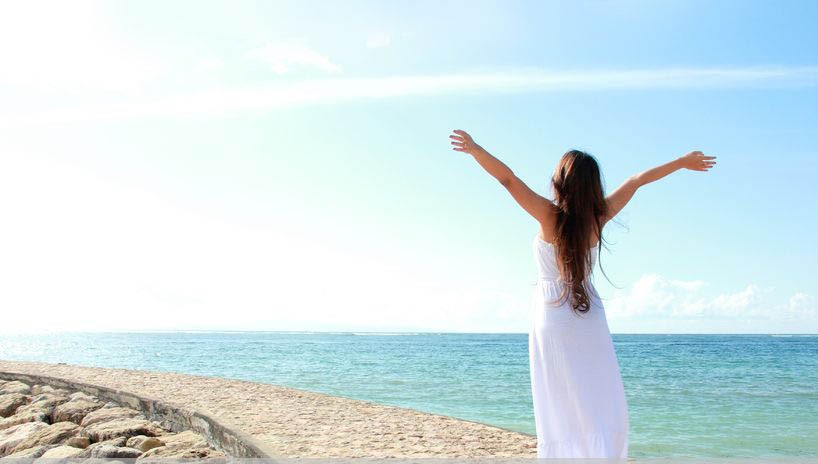 